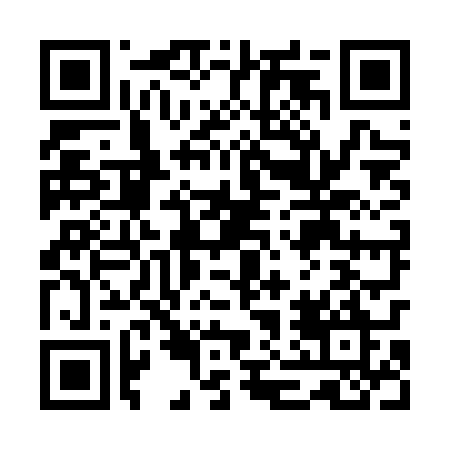 Ramadan times for Mazurowice, PolandMon 11 Mar 2024 - Wed 10 Apr 2024High Latitude Method: Angle Based RulePrayer Calculation Method: Muslim World LeagueAsar Calculation Method: HanafiPrayer times provided by https://www.salahtimes.comDateDayFajrSuhurSunriseDhuhrAsrIftarMaghribIsha11Mon4:254:256:1612:043:585:535:537:3712Tue4:234:236:1412:043:595:545:547:3913Wed4:214:216:1212:034:005:565:567:4114Thu4:184:186:1012:034:025:585:587:4315Fri4:164:166:0712:034:035:595:597:4416Sat4:134:136:0512:034:046:016:017:4617Sun4:114:116:0312:024:066:036:037:4818Mon4:084:086:0112:024:076:056:057:5019Tue4:064:065:5812:024:096:066:067:5220Wed4:034:035:5612:014:106:086:087:5421Thu4:014:015:5412:014:116:106:107:5622Fri3:583:585:5212:014:136:116:117:5823Sat3:553:555:4912:014:146:136:138:0024Sun3:533:535:4712:004:156:156:158:0225Mon3:503:505:4512:004:166:166:168:0426Tue3:483:485:4212:004:186:186:188:0627Wed3:453:455:4011:594:196:206:208:0828Thu3:423:425:3811:594:206:216:218:1029Fri3:393:395:3611:594:216:236:238:1230Sat3:373:375:3311:584:236:246:248:1431Sun4:344:346:3112:585:247:267:269:161Mon4:314:316:2912:585:257:287:289:182Tue4:284:286:2712:585:267:297:299:213Wed4:264:266:2412:575:277:317:319:234Thu4:234:236:2212:575:297:337:339:255Fri4:204:206:2012:575:307:347:349:276Sat4:174:176:1812:565:317:367:369:297Sun4:144:146:1612:565:327:387:389:328Mon4:114:116:1312:565:337:397:399:349Tue4:084:086:1112:565:357:417:419:3610Wed4:054:056:0912:555:367:437:439:38